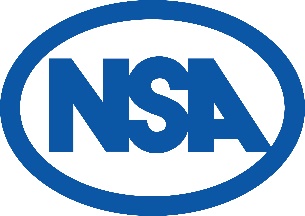 Notice is hereby given that the 131st Annual General Meeting of the National Sheep Associationwill be held on Tuesday 13th August, 2pm at 31 Ballygowan Road, Kells, Ballymena, BT42 3PD (by kind permission of Roger and Hilary Bell) by order of the TrusteesAgendaThe meeting will receive apologies for absenceTo approve the minutes of the 130th Annual General MeetingTo receive The Trustees Report to year ended 31st December 2023The Statement of Accounts to year ended 31st December 2023To adopt the Trustees Report and Statement of Accounts to year ended 31st December 2023To elect officers for the ensuing yearThe Rt. Hon. Lord Inglewood DL as NSA PresidentDave Gregory as NSA TreasurerTo elect NSA Vice PresidentsPeter BaberJonathan BarberJohn BriggJohn CameronMargaret DaltonAndrew FouldsJohn GeldardBryan GriffithsHis Grace the Duke of MontroseDan PhippsDavid RaineTo appoint Bishop Fleming as NSA auditorsAny other businessItems to be considered under agenda item 8 should be notified to NSA Head Office via the same route and by the same deadline as proxy voting forms. Visit www.nationalsheep.org.uk/events for details.